                                                                                                                                                FCTS e-mail distribution: February 2, 2023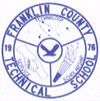  FRANKLIN COUNTY TECHNICAL SCHOOLCURRICULUM SUBCOMMITTEE MEETINGDate:  	  Tuesday, February 7, 2023                              		Location:  Franklin County Technical School 									                  82 Industrial Blvd									                  Turners Falls, MA 01376Time:     4:30 PMCURRICULUM SUBCOMMITTEE MEMBERS:    Gerald Levine, Art Schwenger, Don Sluter AGENDACall to OrderApproval of Minutes of March 29, 2022		 				      III.	     Animal Vet Science to propose calf raising project        IV.	     Other	       X.	     Adjourn										The listing of matters are those reasonably anticipated by the Chair which may be discussed at the meeting.  Not all items listed may in fact be discussed and other items not listed may also be brought up for discussion to the extent permitted by law.cc:   	Richard J. Martin, Superintendent; Brian Spadafino, Principal; Russ Kaubris, Business Manager; Richard Kuklewicz, School Committee Chairman	Matt West, Career & Technical Education Coordinator, Nathan May, Special Education Director, Amber Crochier, Academic Curriculum Coordinator